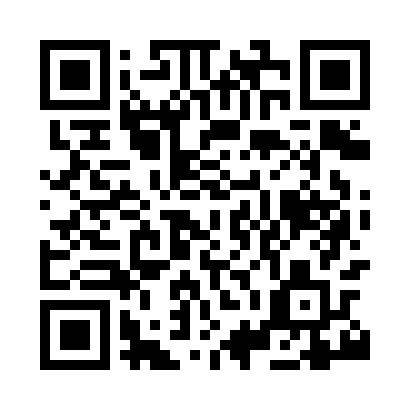 Prayer times for Ardmiddle House, UKWed 1 May 2024 - Fri 31 May 2024High Latitude Method: Angle Based RulePrayer Calculation Method: Islamic Society of North AmericaAsar Calculation Method: HanafiPrayer times provided by https://www.salahtimes.comDateDayFajrSunriseDhuhrAsrMaghribIsha1Wed3:135:191:076:228:5711:022Thu3:125:161:076:238:5911:033Fri3:115:141:076:249:0111:044Sat3:095:121:076:259:0311:055Sun3:085:091:076:279:0611:066Mon3:075:071:076:289:0811:077Tue3:065:051:076:299:1011:098Wed3:055:021:076:309:1211:109Thu3:045:001:076:329:1411:1110Fri3:034:581:076:339:1611:1211Sat3:014:561:076:349:1811:1312Sun3:004:541:066:359:2011:1413Mon2:594:521:066:369:2211:1514Tue2:584:501:066:389:2411:1615Wed2:574:481:076:399:2611:1716Thu2:564:461:076:409:2811:1817Fri2:554:441:076:419:3011:1918Sat2:544:421:076:429:3211:2019Sun2:544:401:076:439:3411:2120Mon2:534:381:076:449:3611:2221Tue2:524:361:076:459:3811:2322Wed2:514:351:076:469:4011:2423Thu2:504:331:076:479:4211:2524Fri2:494:311:076:489:4411:2525Sat2:494:301:076:499:4511:2626Sun2:484:281:076:509:4711:2727Mon2:474:271:076:519:4911:2828Tue2:474:251:076:529:5011:2929Wed2:464:241:086:539:5211:3030Thu2:454:231:086:549:5311:3131Fri2:454:221:086:549:5511:32